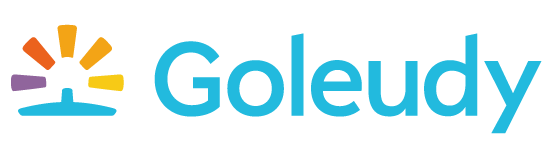 Job Title: 		Assistant Support Worker Reports to: 		Operations Manager About the role This role is peripatetic meaning you will move around projects on a regular basis and you will be required to work some evenings and weekends; during probation period and when confirmed in post.  Some posts require sleep in shifts and wakeful nights cover.  On the job development Structured induction.   Dedicated line manager.Bespoke learning & development plan outlining the key skills, competencies, processes, policies and approaches required for success.  Coaching and mentoring available from experienced colleagues within Goleudy.Regular performance reviews. Ongoing training and self-directed learning opportunities. Key dutiesDevelop positive and professional relationships with clients, colleagues and stakeholders.Provide projects with practical cover that is a consistent experience for clients. Work with clients to complete actions and goals in support plans.Collaborate with colleagues and stakeholders from other agencies to ensure clients are receiving the right package of support. Set up activities and Team Goleudy initiatives within projects and community for clients. Achieve a sound understanding of health & safety, safeguarding and GDPR. Use a tool kit of resources, interventions and person-centred approaches e.g. solution focus, trauma-informed, reflective practice.Progress to undertake support worker duties including case work.  Key performance indicators  Sign up to Goleudy values and expected standards of behaviours as set out in Code of Conduct.Facilitate the effective running of the service by completing daily, weekly and monthly tasks to a good standard and on time, as instructed by line manager. Support clients as per support plan and groups as per service activity plan.  Keep clients and services safe with up to date health & safety records.     Attend team meetings, supervisions, learning and development opportunities.Comply with all regulatory, legislative and organisational instructions, protocols, policies and procedures e.g. Health & Safety, Safeguarding, GDPR, Quality Management System. Key contacts and stakeholders Clients Project staff & contractors Line managerOperational managersCentral services managers Executive Leadership TeamPolicy organisations (Cymorth Cymru)Partner agencies (Landlord, Health/Social Services, Housing, Welfare, Criminal Justice, Drug/Alcohol Support)Commissioners (Welsh Government, Local Authority, Health Board)Regulators (Care Inspectorate Wales, Rent Smart Wales)General Ability to be peripatetic and change working pattern / location at reasonable notice. Apply the organisational values to every aspect of the role at all times. Be aware of and adhere to organisational policies at all times.Take part in progress/performance reviews throughout the year.Cooperate with other organisational departments.Take responsibility for own personal development, seeking out opportunities to learn new skills. Attend training courses and complete training modules as required to meet requirements of the post.In addition to the duties and responsibilities outlined, you must be prepared to undertake such additional duties that may result from changing circumstances, but which may not of necessity change the general character or level of responsibility to the post. Adhere to the organisation’s no smoking policy for staff at all its premisesPERSON SPECIFICATION   These are the skills, abilities and knowledge we look for when reviewing job applications and asking questions at interviews. Desirable / Essential1Your Skills & AbilitiesYour Skills & AbilitiesYour Skills & AbilitiesYour Skills & Abilities1.1Standard of behaviour is in line with Goleudy vales and ethos as set out in the Code of Conduct, you are open to new ways of working and you can relate and engage with people of diverse backgroundsE1.2 With training and support, you can develop a sound understanding of needs and risk assessments, support planning and practice person centred approaches E1.3You have a positive attitude and motivation to supporting our clients to achieve tenancy sustainment and independent livingE1.4You can work in a busy environment and show good time management skillsE1.5You can learn using your initiative and problem solve for benefit of clients/colleaguesE1.6You can manage changes in responsibilities and work locations with the right support E1.7You can build a rapport and connect with people who face multiple disadvantages and co-existing support needs (rough sleeping, substance use, poor health, offending)E1.8You can show empathy and emotional intelligence, confidence and assertivenessE1.9You can communicate well verbally and in writing with minimal mistakesE1.10You can read, understand, follow and contribute to policies and proceduresE1.11You can complete tasks to a high quality, with attention to detail using IT systems E1.12You can design, plan and coordinate activities that are engaging and beneficial E1.13You can communicate in WelshD2Your KnowledgeYour KnowledgeYour KnowledgeYour Knowledge2.1Interest and passion for a wide range of social issues including homelessness, health, mental health, substance use and criminal justice.E2.2Interest in housing related support services and the wider social issues of homelessness, health, mental health, substance use, criminal justice and benefit/welfare system.E2.3Awareness of the legislation governing GDPR, health and safety and safeguarding.E3General General General General 3.1Smart, professional, business-appropriate appearance at all timesE3.2Ability to work evenings, weekends and nights (certain projects)  E3.3DBS is required for roles that undertake regulated activity E